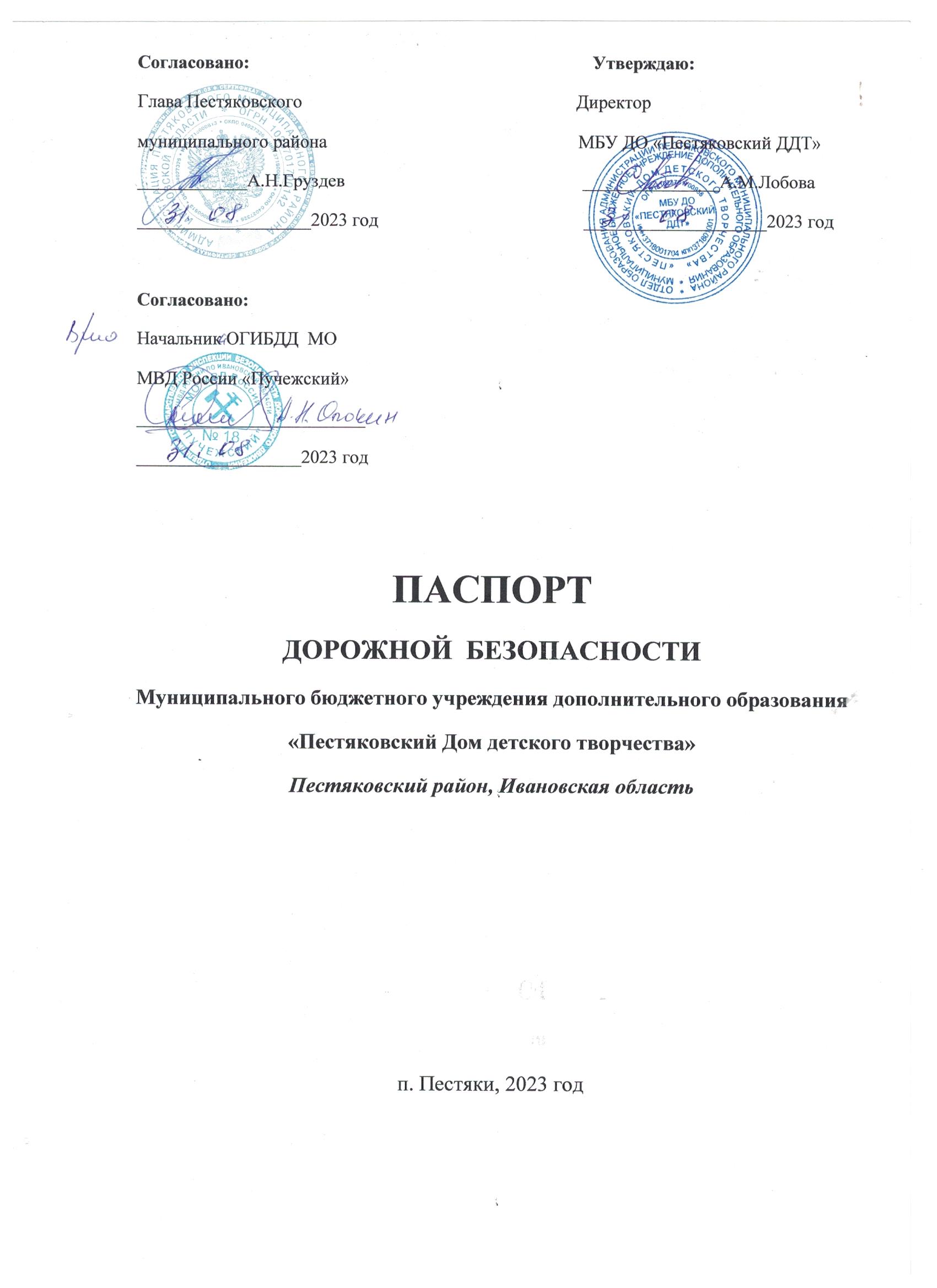 Содержание1.Пояснительная записка……………………………………………   …22.Общие сведения……………………………………………………   ……3-43.План-схемы образовательного учреждения:район расположения ОУ, пути движения транспортных      средств и обучающихся……………………………………………….5организация дорожного движения в непосредственной близости от учреждения……………………………………………  ……………….5       1. Пояснительная записка     Паспорт дорожной безопасности Муниципального бюджетного учреждения дополнительного образования «Пестяковский Дом детского творчества» (далее – Паспорт) предназначен для отображения информации об образовательном учреждении с точки зрения обеспечения безопасности детей на этапах их перемещения « дом – Дом детского творчества – дом» и « школа – Дом детского творчества – школа», для использования педагогическим составом и сотрудниками Госавтоинспекции в работе по разъяснению безопасного передвижения и поведения детей на улично-дорожной сети вблизи Дома детского творчества и на маршруте « Дом детского творчества – дом», « Дом детского творчества – школа», для подготовки мероприятий по предупреждению детского дорожно-транспортного травматизма. Паспорт ведется ответственным сотрудником образовательного учреждения совместно с сотрудниками Госавтоинспекции, которые оказывают помощь в разработке Паспорта, а также при внесении необходимых изменений в отдельные разделы Паспорта ( схемы, перечни мероприятий по предупреждению ДТП с участием обучающихся). Оригинал Паспорта хранится в Доме детского творчества, копия – в контрольно-наблюдательном деле в подразделении Госавтоинспекции.2.Общие сведения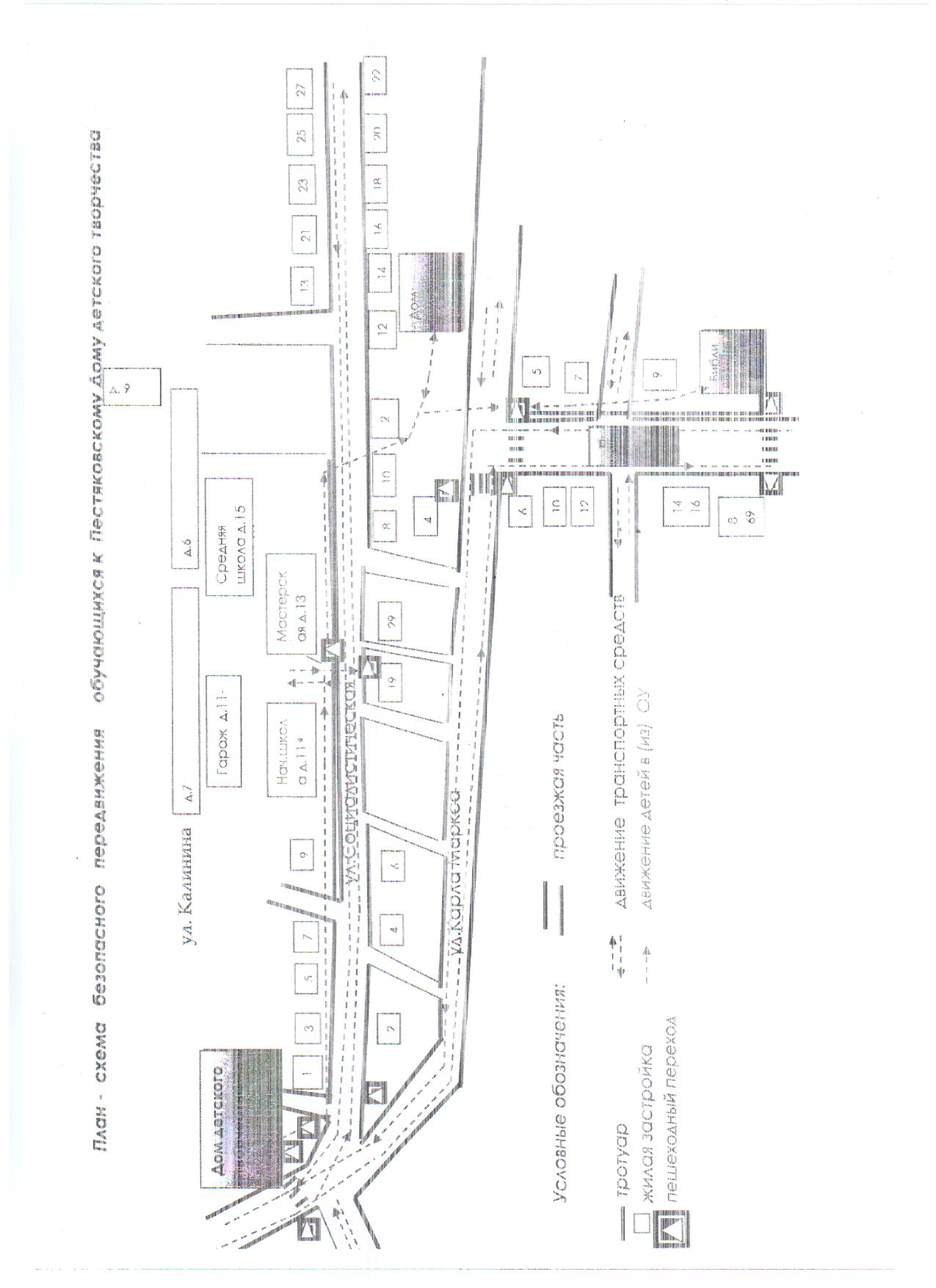 Наименование ОУМуниципальное бюджетное учреждение дополнительного образования «Пестяковский Дом детского творчества»Тип ОУБюджетное учреждениеЮридический адрес ОУ155655, п. Пестяки, ул. Гагарина, д.27, Пестяковский район, Ивановская областьФактический адрес155655, п. Пестяки, ул. Гагарина, д.27, Пестяковский район, Ивановская областьДиректор учрежденияЛобова Александра МихайловнаОтветственные сотрудники отдела образования администрации Пестяковского муниципального районаСоколова Г.Ю. – начальник отдела образования, п.Пестяки, ул.Гагарина, д.62, тел. 8(49346)21362Ответственные сотрудники ГосавтоинспекцииЛипатов А.А. – старший государственный инспектор БДД ОГИБДД МО МВД России «Пучежский» капитан полиции, г.Пучеж, ул. 50 лет ВЛКСМ, д.2, тел. 8(49345)2-14-60Сотрудники, ответственные за мероприятия по профилактике детского травматизмаБиткина И.С. – инспектор ДПС ОГИБДД МО МВД России «Пучежский»Руководитель или ответственный работник дорожно-эксплуатационнойорганизации, осуществляющейсодержание УДС                         Гордеев С.В. – мастер Пестяковского и Верхнеландеховского участка ОАО  «Дормострой», Руководитель или ответственный работник дорожно-эксплуатационнойорганизации, осуществляющейсодержание ТСОДД*                     Количество воспитанников  217Наличие уголка по БДДИмеетсяНаличие класса по БДДотсутствуетНаличие автогородка (площадки) по БДДотсутствуетНаличие автобуса в ОУ  отсутствуетВладелец автобуса  отсутствуетВремя занятий в ОУ12.00 - 19.00Телефоны оперативных службМЧС п. Пестяки – 2-01, 22-19-96Моб.112, 8-49346-2-19-96Пункт полиции №18 п.Пестяки МО МВД России «Пучежский» 2-02, 22-10-49, 22-12-84Моб.112, 8-49346-2-10-49ОБУЗ «Пестяковская ЦРБ»  2-03, моб. 112УФСБ г.Иваново: 8 (4932)32-80-61, телефон доверия – 8 (4932)37-72-07;УМВД г.Иваново:, 8 (4932)32-80-00, 8 (4932)48-19-95, телефон доверия – 8 (4932)35-45-55;ГУ МЧС: 8 (4932)29-91-69, 8 (4932)29-91-68,телефон доверия – 8 (4932)56-62-15.